Odysseus Ithakan saaren kuningas Odysseus oli yksi niistä suurista  kreikkalaisista sankareista, jotka  osallistuivat Troijan piiritykseen. Paluumatkalla hän joutui kreikkalaisten Troijan ryöstön aikana tekemistä julmuuksista vihastuneiden jumalten nostattamiin myrskyihin. Odysseus ja hänen miehistönsä saivat  kokea monia seikkailuja  ennen kuin he pääsivät takaisin kotiin. 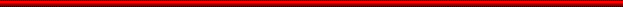 Eräänä päivänä Odysseus huomasi olevansa Sisilian rannikolla  ja lähti muutaman miehen kanssa tutkimaan saarta. He löysivät ruokaa ja viiniä täynnä olevan luolan ja olivat juuri aikeissa kuljettaa löytösaaliinsa laivalle kuullessaan jättiläismäisten askelten lähestyvän luolaa. Kyseessä oli kyklooppi Polyfemos, jättiläispaimen, jolla oli vain yksi silmä keskellä otsaa. Kyklooppi astui lampaineen luolaan ja vieritti sen suuaukon eteen suuren kiven. Odysseus odotti tavanomaista kreikkalaista vieraanvaraisuutta, mutta julma jättiläinen vastasi syömällä kaksi hänen miestään; sama toistui usean päivän ajan, kunnes ovela Odysseys keksi ajatuksen. H tarjosivat Polyfemokselle loistavaa Kreikasta tuomaansa viiniä; pian jättiläinen oli juovuksissa ja kreikkalaiset kuumensivat  nuotiossa terävän paalun ja iskivät sen sitten jättiläisen ainoaan silmään. Seuraavana aamuna kyklooppi tunnusteli käsillään jokaisen luolansa poistuvan lampaan ja laski ne  uudelleen  illalla, jottei Odysseus miehineen pääsisi pakenemaan. Odysseus keksi toisen ovelan suunnitelman. Seuraavana aamuna Polyfemos laski jälleen ulos menevät lampaat kosketellen niitä huolellisesti varmistuakseen etteivät ne olleet ihmisiä ja pyöritti sitten kiven luolan suuaukon eteen. Odysseus  ja hänen miehensä olivat sitoneet itsensä lampaiden vatsan alle ja siten huomaamatta jättiläiseltä. He juoksivat alas rantaan laivoille ja heti kun he olivat päässeet jonkin matkan merelle, Odysseus alkoi typerästi huudella loukkauksia Polyfemokselle. Raivostunut kyklooppi alkoi syytää umpimähkään  mereen valtavia kiviä ja kreikkalaisten onnistui paeta vain hyvällä onnella;  Polyfemos pyysi isäänsä Poseidonia tuottamaan kreikkalaisille merimiehille vaikeuksia näiden kotimatkalla. 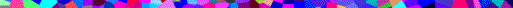 Monien muiden seikkailujen jälkeen kreikkalaiset saapuivat Italian länsirannikolle sijaitsevalle Aiaian saarelle. Täällä asui Kirke, Helioksen ja Perseis-nimisen okeanidin ihana tytär, joka oli kuuluisa maagisen kasvien ja myrkkyjen tuntemuksessaan. Odysseus ei halunnut eksyä liian kauaksi laivoista törmättiin aiemmin saarilla hirviöihin. Niinpä hän lähetti tiedustelijoita edeltä tutkimaan saarta. Nämä saapuivat metsän keskellä olevalle talolle ja heitä  tervehtivät omituisen hyvin käyttäytyvät sudet ja leijonat, jotka kutsuivat tiedustelijat tapaamaan emäntäänsä. Kirke antoi heille myrkytettyä viiniä, joka muutti heidät sioiksi. Yksi kreikkalaisista oli kuitenkin ollut varovaisempi ja jäänyt  piiloon pensaikkoon ja nyt hän palasi Odysseuksen ja ystävien luokse kertomaan, millaista ihmettä hän oli  ollut todistamassa. Odysseus päätti tutkia asiaa ja matkalla metsän poikki hän kohtasi komeaksi nuorukaiseksi naamioituneet Hermeksen, joka antoi hänelle erityisyrttiä, joka toimisi vastamyrkkynä Kirken myrkkyille. Odysseus pani salaa yrtin Kirken hänelle tarjoamaan viiniin; sitten hän veti esiin miekkansa ja uhkasi surmata Kirken, ellei tämä palauttaisi hänen ystävilleen näiden ihmismuotoa. Kirke suostui ja suurten juhlien jälkeen otti Odysseuksen vuoteeseensa. Kreikkalaiset heerokset viipyivät Kirken luona vuoden. Heidän  lähdettyään, Kirke neuvoi Odysseusta  käymään Haadeksessa tietäjä Teiresiaan luona, sillä vain hyvin viisas mies pystyisi kertomaan kreikkalaisille, miten nämä voisivat lepyttää jumalat ja palata turvallisesti kotiinsa. Kirke myös varoitti Odysseusta muista hirviöistä, jotka asuivat tuossa osassa Välimerta. Näihin kuuluivat muun muassa seireenit, naiset joilla  oli linnun jalat ja siivet  ja jotka lauloivat  niin houkuttelevan kauniita lauluja, että monet merimiehet tulivat heidän kalliosaarelleen ja riutuivat siellä kuoliaiksi rakkaudesta musiikkiin. Odysseus halusi kuulla tuon laulun ja neuvoi miehistöään soutamaan saaren ohi vahaa korvissaan; hänet itsensä köytettiin kiinni laivan mastoon. Seireenit syöksyivät kuolemaan alla olevaan mereen, sillä heidän kohtalonaan oli kuolema jos he kerrankin epäonnistuisivat. Monien muiden seikkailujen jälkeen Odysseus vihdoin saapui kotiinsa Ithakalle, jossa hänen vaimonsa Penelope oli odottanut häntä monen vuoden ajan. Kun hänen miehensä oli tullut poissa, olivat prinssit kaikkialta Välimeren alueelta lähestyneet häntä aikomuksenaan naida hänet. Penelope oli kieltäytynyt uskomasta heidän valheellisia tarinoitaan Odysseuksen kuolemasta ja kertonut heille harkitsevansa heidän tarjouksiaan vasta kun hän saanut kudotuksi käärinliinan apelleen. Joka yö hän purki päivällä kutomansa siirtääkseen siten liinan valmistumista. Kerjäläiseksi naamioituneena Odysseus järjesti kosijoille: heidän oli jännitettävä poissa olevan Odysseuksen jousi ja ammuttava nuoli kahdentoista kirveensilmän läpi; voittaja saisi palkinnokseen Penelopen. Kukaan heistä ei pystynyt edes jännittämään  jousta ja he pilkkasivat kerjäläistä, kun tämä pyysi saada yrittää. Odysseus jännitti jousen helposti ja ensimmäinen nuoli lensi kaikkien kirveensilmien läpi; muilla nuolillaan hän surmasi kosijat. 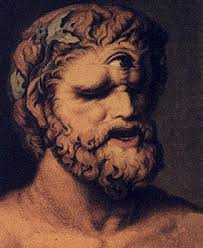 Kuva  1 Kyklooppi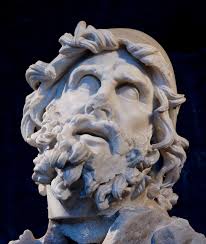 Kuva  2 Odysseus